Australian Capital TerritoryRoad Transport (Public Passenger Services)  Taxi Network Livery Approval 2011 (No 2)Notifiable Instrument NI 2011 - 521made under theRoad Transport (Public Passenger Services) Regulation 2002, s107 (Taxi Network Livery)Name of instrumentThis instrument is the Road Transport (Public Passenger Services) Taxi Network Livery Approval 2011 (No 2).2.	  CommencementThis instrument commences on 29 August 2011.3.	  Approval I approve the alternative taxi network livery for Cabxpress Pty Limited specified in Schedule 1 of this instrument.  
Kerry Bell	Delegate of the Road Transport Authority
29 August 2011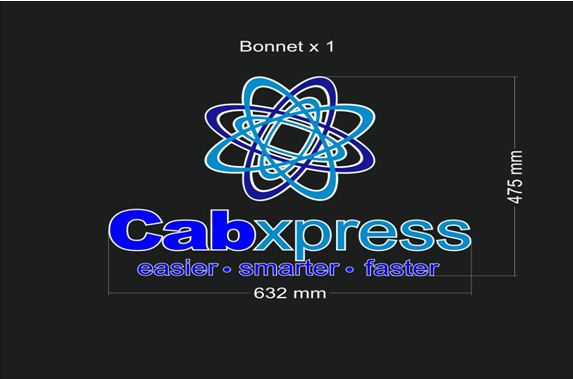 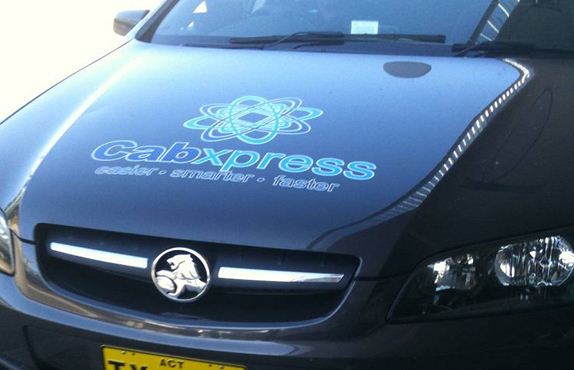 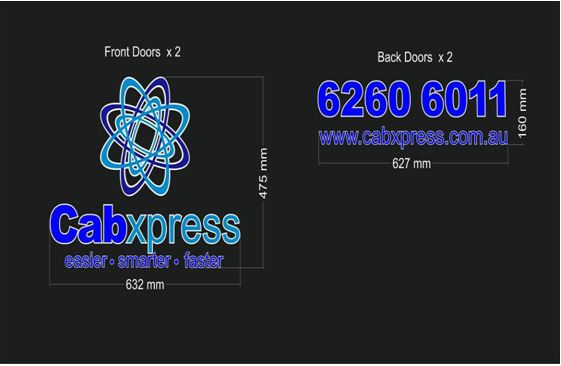 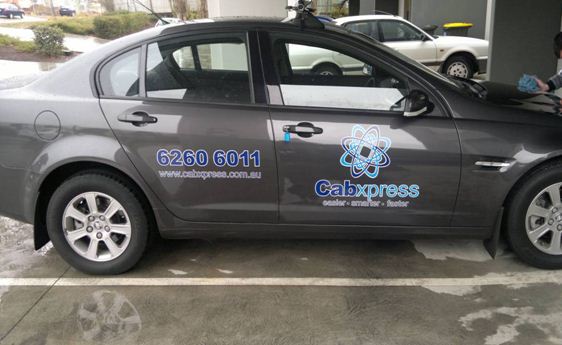 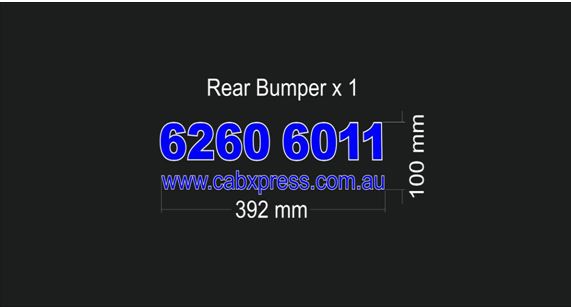 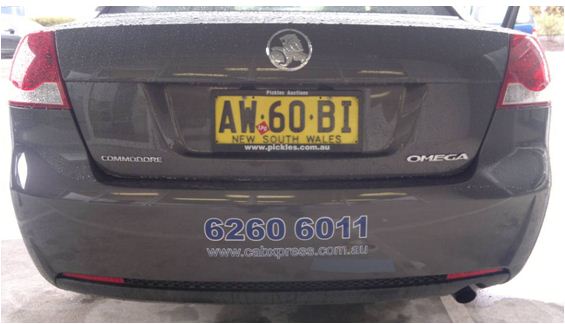 